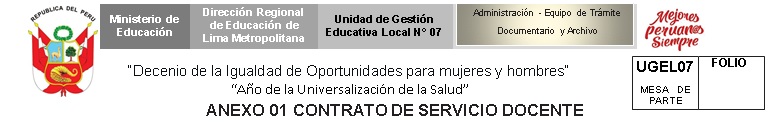 Por el presente documento celebran el contrato de servicio docente, de una parte la UNIDAD DE GESTION EDUCATIVA LOCAL N° 07, con domicilio en Av. ALVAREZ CALDERON 492 SAN BORJA , representada para estos efectos por su Directora, la Señora GLORIA MARIA SALDAÑA USCO, identiﬁcado (a) con D.N.I. Nº 25740708, designada mediante Resolución N° R.D.R. 5249-2016 a quien en adelante se denomina LA DRE/GRE/UGEL; y de otra parte, el Señor(a)….........................................................................., identiﬁcado (a) con D.N.I. N° …........................... y domiciliado en…......................................................................................, quien en adelante se denomina PROFESOR(A); en los términos y condiciones siguientes:CLÁUSULA PRIMERA. – En atención a las necesidades de contar con los servicios de un profesional docente, se adjudicó la plaza orgánica/eventual/temporal/horas de libre disponibilidad a don (ña)…..................................................... ................ para desempeñar funciones docentes.CLÁUSULA SEGUNDA. – Por el presente, la UGEL 07 contrata los servicios del PROFESOR para que cumpla funciones docentes en la plaza con código…..................... (horas libres para completar el plan de estudios) perteneciente a la institución educativa……………............................................................................de la modalidad de…………………………………………, ubicada en el distrito de…………................, provincia de Lima, región de Lima.CLÁUSULA TERCERA. – Las partes acuerdan que el plazo de duración del presente contrato de servicio docente se inicia el…...... de…................ del 2020 y ﬁnaliza el ……….. de…………….……del 2020.CLÁUSULA CUARTA. – El PROFESOR en virtud al presente contrato de servicio docente percibe la remuneración mensual ﬁjada por Decreto Supremo. Adicionalmente en caso corresponda, percibe los derechos y beneﬁcios de conformidad a la normativa especíﬁca que lo regula.CLÁUSULA QUINTA.  –  La jornada de trabajo del PROFESOR es de…….......horas pedagógicas semanales – mensuales.CLÁUSULA SEXTA. – Constituyen causal de resolución del contrato:Límite de edad, al cumplir 65 años de edad.La renuncia.El mutuo acuerdo entre las partes.Desplazamiento de personal titular como consecuencia de procesos de reasignación, reingreso, reincorporación, nombramiento u otros.El incumplimiento de lo regulado en el numeral 9.9.Reestructuración o reorganización de la institución educativa.El recurso administrativo resuelto a favor de un tercero, que se encuentre ﬁrme.La culminación anticipada del motivo de ausencia del servidor titular a quien reemplaza el contratado.Cambio del motivo de ausencia del servidor a quien reemplaza el contratado.El fallecimiento del servidor contratado.Estar inhabilitado administrativa y/o judicialmente.Haber sido condenado por delito doloso mediante sentencia con calidad de cosa juzgada o consentida.No asumir el cargo hasta el cuarto día desde el inicio de la vigencia del contrato.No cumplir con los requisitos para la contratación docente.Por incompatibilidad horaria y de distancia.Presentar declaración jurada falsa o documentación falsa o adulterada.Omisión de presentación de certiﬁcado médico de buena salud física y mental para el ejercicio de la función docente.Omisión de presentación de documento requerido en el numeral 9.5.Entre otros que tipiﬁque el Minedu a través de norma especíﬁcao complementaria.CLÁUSULA SETIMA. – El presente contrato de servicio docente es vigente a partir del plazo establecido en la cláusula tercera.CLÁUSULA OCTAVA.  – El presente contrato de servicio docente se aprueba mediante la resolución administrativa correspondiente.CLÁUSULA NOVENA. – Para efectos de cualquier controversia que se genere con motivo de la celebración y ejecución del presente contrato, las partes se someten a la jurisdicción y competencia de los jueces y tribunales del domicilio de la DRE o UGEL respectiva.El presente contrato de servicio docente se suscribe en dos ejemplares del mismo tenor, en señal de conformidad yaceptación, en Lima, el…….... de…................... de 2020.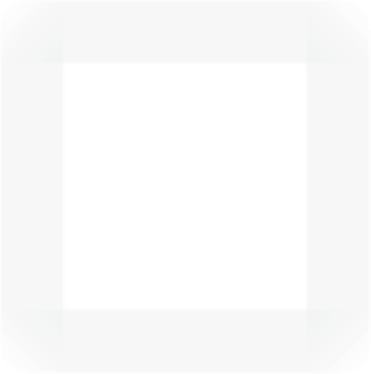 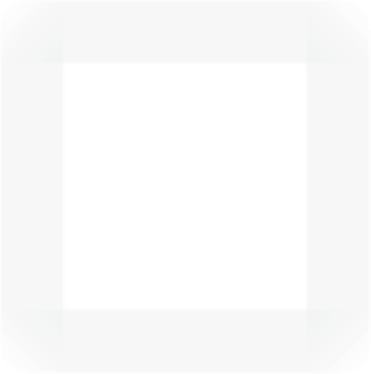 TITULAR DRE / GRE/ UGEL	EL PROFESOR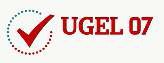 (Firma)	(Firma)HUELLA